NJHS T-Shirt Order Form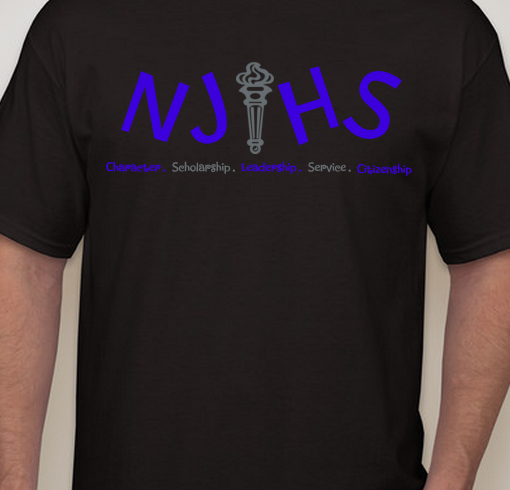 option of short sleeve, long sleeve, or BOTH!long sleeve shirt (adult size)			$11 short sleeve (adult size)				$9cash or checks accepted  
(checks payable to Valley Park Middle School)long sleeve shirt:   	S	M	L	XL	XXL 	  XXXL (add $2 for XXL and larger)# of long sleeve shirts ________ x $11short sleeve shirt:	S	M	L	XL	XXL	  XXXL (add $2 for XXL and larger)	# of short sleeve shirts ________ x $8total amount enclosed: $_______NJHS T-Shirt Order Formoption of short sleeve, long sleeve, or BOTH!long sleeve shirt (adult size)			$11 short sleeve (adult size)				$9cash or checks accepted  
(checks payable to Valley Park Middle School)long sleeve shirt:   	S	M	L	XL	XXL 	  XXXL (add $2 for XXL and larger)# of long sleeve shirts ________ x $11short sleeve shirt:	S	M	L	XL	XXL	  XXXL (add $2 for XXL and larger)	# of short sleeve shirts ________ x $8total amount enclosed: $_______